ФИО: Плотникова Екатерина СергеевнаШкола: МКОУ «Рассветовская СОШ»Урок по теме «Основные классы неорганических веществ» (8 класс)Цели урока:1.	Деятельностная: формирование универсальных учебных действий при повторении знаний об основных классах неорганических веществ .2.	Предметно-дидактическая: формирование знаний учащихся об основных классах неорганических веществ.Планируемые образовательные результаты урока:Предметные: знают основные классы неорганических соединений;приводят примеры веществ разных классов органических веществ;определяют класс веществ по химической формулу;умеют давать названия веществам;знают классификацию веществМетапредметные:участвуют в постановке темы урока;выполняют упражнения на определение принадлежности к определенному классу веществ;составляют формулы химических веществ;устанавливают причинно-следственные связи, делают выводы;сотрудничают с одноклассниками (в паре);выражают и аргументируют свои мысли;оценивают правильность выполнения своих действий и заданий.Личностные:убеждаются в познаваемости мира;убеждаются в зависимости свойств вещества и областей его применения от особенностей его состава и строения;проявляют интерес к изучению химии.Тип урока:1.	По ведущей дидактической цели: повторение, систематизация и обобщение ЗУН .2.	По способу организации: комбинированный, урок-игра3.	По ведущему методу обучения: репродуктивный.Методы обучения:1.	Основной: объяснительно-иллюстративный.2.	Дополнительные: беседа, работа в коллективе, самостоятельная работа и др.Основные вопросы урока:1. Определение основных классов неорганических веществ.2. Составление формул химических веществ.3. .Составление названий неорганических веществ.4. Повторение  правил техники безопасности при обращении с химическими веществами.Средства обучения:Периодическая система химических элементов Д.И. Менделеева;мультимедийное оборудование;раздаточный дидактический материал для учащихся: …; оценочный лист «Протокол игры» команды; презентация для обучающихся по теме «Химический турнир».Ход урока:Приложение 1 (раздаточный материал)Команда _______________________1 тур. При нахождении слова необходимо показать соответствующее оборудование на демонстрационном столе. Из оставшихся букв составить слово.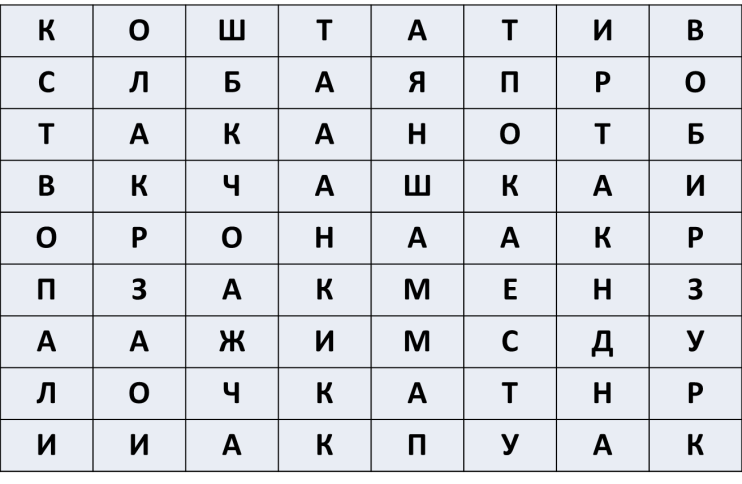 2 тур. Убрать «лишнюю» формулу, объяснить почему?KCl, Na2SO4, Al(OH)3, Ba(NO3)2HNO3, KOH, H2S, H3PO4CaO, CaS, BaO, SO2NaOH, Ba(OH)2, HF, Fe(OH)33 тур. Придумать как можно больше правил техники безопасности в лаборатории при хранении и обращении с                                            а) сухими,                                            б )жидкими;                                             в) газообразными веществами.4 тур. Угадать содержание пробирок по признакам5 тур. Составить как можно больше формул из предложенных химических элементов:O, H, Ca, S, Ba, N_________________________________________________________________________________________________________________________________________________________________________________________________________________________________________________________________6 тур.Протоколучастия команды ______________Приложение 2 (презентация)  Тема урока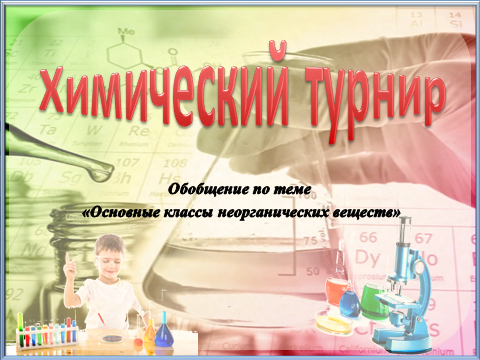   Демонстрация раздаточного материала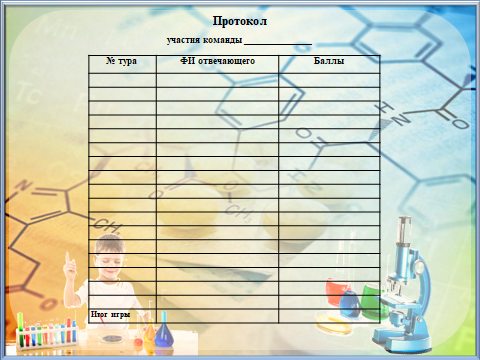  Задание 1 тура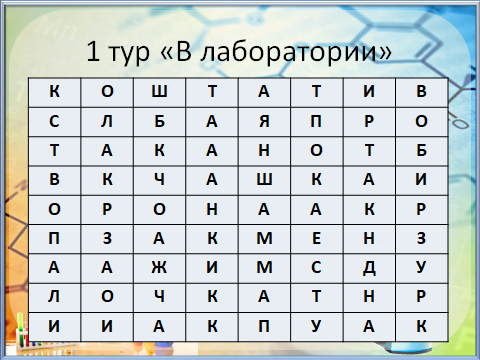  Ответ на задание 1 тура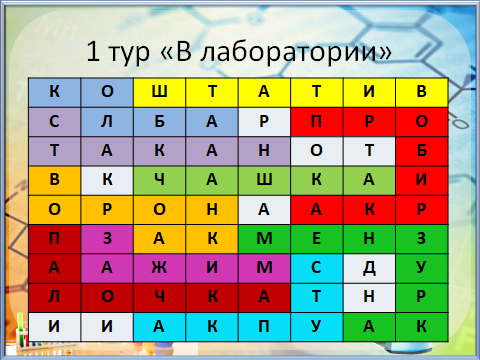   Задание 2 тура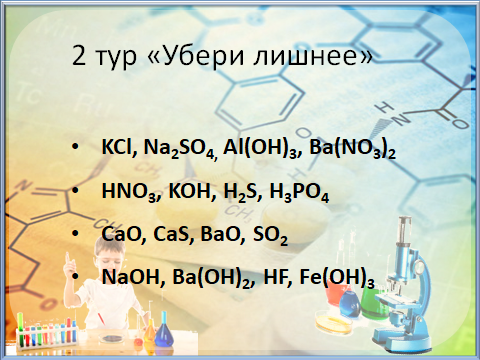   Ответ на задание 2 тура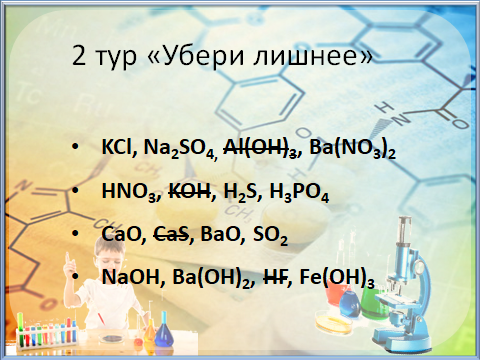  Задание 3 тура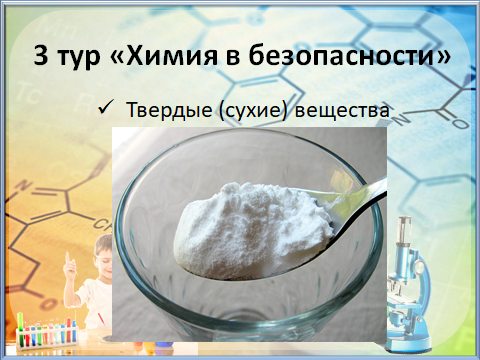 Задание 3 тура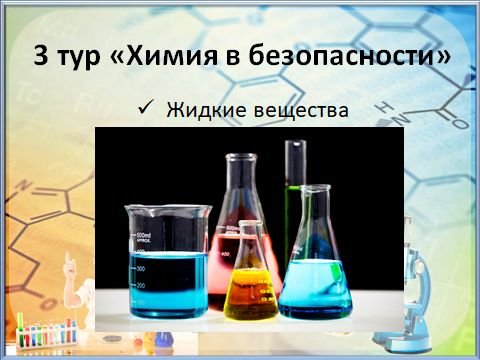  Задание 3 тура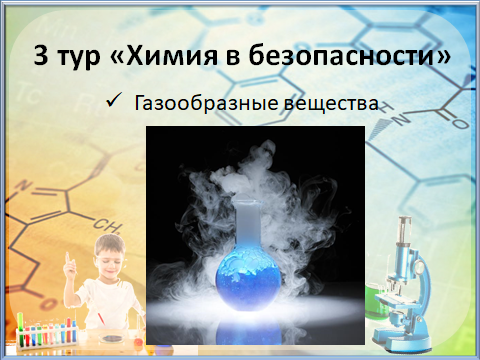   Демонстрация названия 4 тура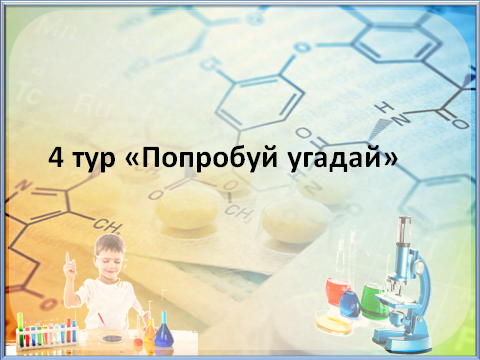  Ответ задания 4 тура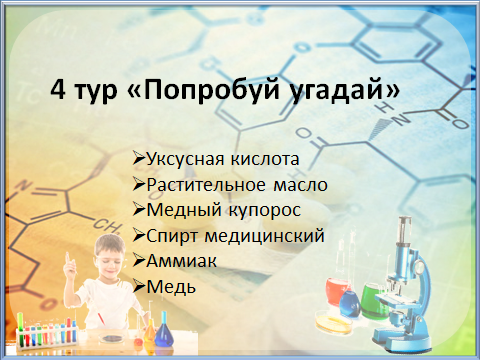  Задание 5 тура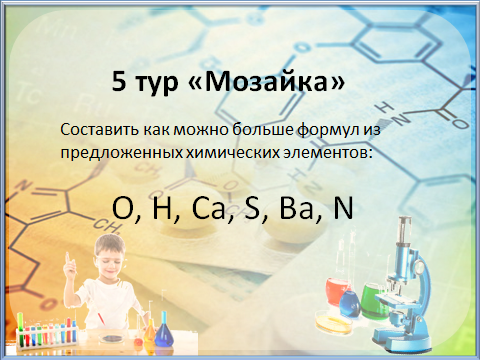  Задание 6 тура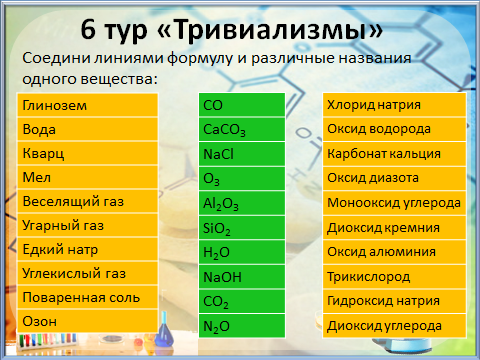  Ответ за задание 6 тура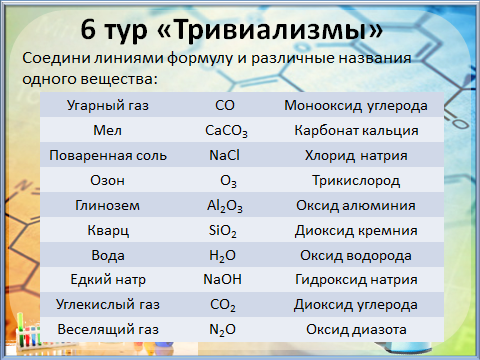  Объявление об окончании турнира.    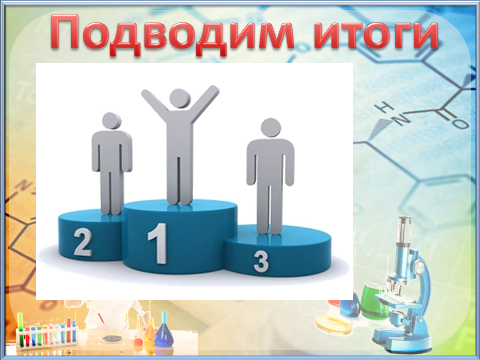  Объявление победителя. Рефлексия.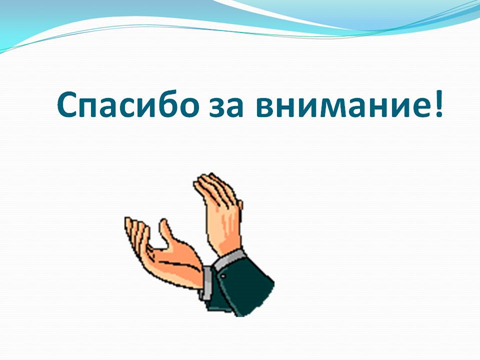 Этапы урокаМетоды обученияСодержание деятельностиСодержание деятельностиФормируемые УУДМетоды оценки/самооценкиЭтапы урокаМетоды обученияУчителяученикаФормируемые УУДМетоды оценки/самооценки1. Организа-ционный.Фронтальный.Приветствует учащихся, определяет их готовность к уроку.Приветствуют учителя, проверяют свои рабочие места: таблица … …. , оценочный лист учащегося.2. Актуализа-ция опорных знаний и способов действий.Фронтальный.Объявляет о теме урока-игры. Комментирует правила игры и порядок работы учащихся.Воспринимают объявления и разъяснения учителя, начинают оформлять оценочный лист (прил. 1).Общеучебные, регулятивные, коммуникативные. 3. Обобщение и систематизация знаний.4.Завершающий5. РефлексияСамостоятельная работа (работа в команде).Беседа.Самостоятельная работа (работа в команде).Беседа.ФронтальныйСамостоятельная работа (работа в команде).Беседа.ФронтальныйСамостоятельная работа (работа в команде).Беседа.ФронтальныйФизкультминутка.Самостоятельная работа (работа в команде).Работа в команде.ФронтальныйБеседаБеседаОрганизует работу учащихся по повторению  основных понятий и терминов:Задание 1. 1 тур «В лаборатории». В филворде зашифрованы названия лабораторного оборудования. При нахождении слова необходимо показать соответствующее оборудование на демонстрационном столе.Подтверждает верность высказанных предположений и предлагает приступить к следующему заданию.Задание 2. 2 тур «Выбери лишнее»Из предложенных 4 веществ в каждом списке, нужно выбрать одно лишнее и объяснить почему.Подтверждает верность высказанных предположений и предлагает приступить к выполнению следующего задания.Задание 3. 3 тур «Химия в безопасности»Каждой команде нужно рассказать технику безопасности при работе с веществами, находящимися в твердом, жидком и газообразном состоянии.Подтверждает верность высказанных предположений и предлагает приступить к выполнению следующего задания.Задание 4Тур 4 «Попробуй угадай!»Командам выдаются штативы с 5 пронумерованными пробирками. Необходимо за пару минут определить вещества по различным признакам и написать названия веществ в раздаточном дидактическом материале.Подтверждает верность высказанных предположений и предлагает приступить к выполнению следующего задания.Предлагает дать возможность отдохнуть после работы. Для этого просит учащихся выполнить несколько физических упражнений.Задание 55 тур «Мозайка»Из предложенных химических элементов нужно составить как можно больше химических формул, определить класс веществ и дать им названия.Задание 66 тур «Тривиализмы»Нужно соотнести формулу вещества с его названиями.Подтверждает верность высказанных предположенийПодводит итоги работы на уроке. Формулирует выводы о допущенных ошибках. Просит подсчитать  количество баллов и записать итоги подсчетов. Предлагает ещё раз проверить правильность заполнения протокола и подготовить его для проверки учителем.Предлагает записать и комментирует домашнее задание.Понравился ли вам сегодняшний урок?Был ли он для вас интересным?Как вы оцениваете свои личные результаты?Над чем нужно еще поработать?Выполняют задание, работая в команде. Участники команд по очереди открывают слова филворда. Обсуждают результаты работы.Оценивают правильность выполнения задания, сравнивая с ответом в презентации. заполняют лист самооценки.Выполняют задание, работая в команде. Обсуждают результаты работы.Оценивают правильность выполнения задания, сравнивая с ответом в презентации. заполняют лист самооценки.Выполняют задание, работая в команде. Участники каждой команды называет  правила ТБ при обращении с веществами. Обсуждают результаты работы.Оценивают правильность выполнения задания, заполняют лист самооценки.Выполняют задание, работая в команде. Обсуждают результаты работы.Оценивают правильность выполнения задания, сравнивая с ответом в презентации, заполняют лист самооценки.Выполняют задание, работая в команде. Обсуждают результаты работы.Участники команд по очереди записывают на доске химические формулы, комментируя их.Оценивают правильность выполнения задания, заполняют лист самооценки.Выполняют задание, работая в команде. Участники команд по очереди называют вещества. Остальные команды в случае допущения ошибок, исправляют их, своими вариантами ответов.Участвуют в подведении итогов работы на уроке. Высказывают свои суждения о ходе урока. Подсчитывают баллы. Проверяют правильность заполнения протокола и сдают его учителю.Записывают домашнее задание, слушают рекомендации учителя по его выполнению.Отвечают на вопросы рефлексии.Общеучебные,Регулятивные, коммуникативные.Общеучебные, регулятивные, коммуникативные.Общеучебные,Регулятивные, коммуникативные.Общеучебные,Регулятивные, коммуникативные.Общеучебные,Регулятивные, коммуникативные.Общеучебные,Регулятивные, коммуникативные.Регулятивные, коммуникативные.Регулятивные, коммуникативные..Совместное обсуждение.Сопоставление с образцом.Совместное обсуждение.Сопоставление с образцом. Совместное обсуждение.Совместное обсуждение.Сопоставление с образцом.Совместное обсуждение.Совместное обсуждение.Сопоставление с образцом.№ пробиркиПризнакВеществоГлиноземГлиноземCOХлорид натрияВодаВодаCaCO3Оксид водородаКварцКварцNaClКарбонат кальцияМелМелО3Оксид диазотаВеселящий газВеселящий газAl2O3Монооксид углеродаУгарный газУгарный газSiO2Диоксид кремнияЕдкий натрЕдкий натрH2OОксид алюминияУглекислый газNaOHNaOHТрикислородПоваренная сольCO2CO2Гидроксид натрияОзон N2ON2OДиоксид углерода№ тураФИ отвечающегоБаллыИтог игры